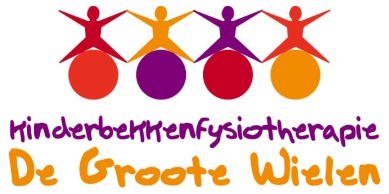 Fysiotherapie bij kinderen met problemen in de bekkenregioGespecialiseerde fysiotherapie is een aanvullende Post Hbo-opleiding van een jaar voor geregistreerde kinderfysiotherapeuten en geregistreerde bekkenfysiotherapeuten. Een kind met mictie- en / of defecatiestoornissen, enuresis of chronische buikpijnklachten kan baat hebben bij interventie van een gespecialiseerde fysiotherapeut  met uitgebreide verplichte aanvullende scholing. Indicaties voor gespecialiseerde fysiotherapieurine incontinentie ( van druppelverlies tot verlies van volledige plas)overactiviteit van de blaas met aandrangincontinentie en hoge mictiefrequentieurineweginfecties ( mogelijk op basis van disfunctioneel plassen)enuresis ( monosymptomatisch en niet-monosymptomatisch)feces incontinentieobstipatie chronische buikpijn zonder aantoonbare oorzaakangst om te ontlasten of te plassenproblemen op gebied van seksualiteit (adolescenten)vertraagde ontwikkeling van de zindelijkheidWat doet de gespecialiseerde fysiotherapeut?Om tot een goede fysiotherapeutische werkdiagnose te komen wordt een specifieke anamnese afgenomen. Deze is gericht op mictie, defecatie, voeding en vochtintake, toilethouding en een algemeen gedeelte betreffende de ontwikkeling en het welbevinden van het kind. Hiermee wordt de hulpvraag in kaart gebracht.Bij het lichamelijk onderzoek wordt een beeld gevormd van het algemeen motorisch functioneren en het functioneren van de bekkenbodemspieren. Tevens wordt gebruik gemaakt van plas- en poepdagboeken om de gegevens uit de anamnese te objectiveren. Daarnaast wordt zo nodig gebruik gemaakt van een flowmeter.  Daarmee is het mogelijk om het plaspatroon bij een kind goed in beeld te brengen: de kracht van de straal, het volume, de vorm van de curve en de activiteit van de bekkenbodemspieren tijdens de mictie. Aansluitend kan met de abdominale echografie  het residu na mictie, de blaaswanddikte, de aanwezigheid van ontlasting in het rectum en de rectumdiameter gemeten worden. Om goed te kunnen beoordelen hoe het kind de bekkenbodemspieren gebruikt is soms een inwendig onderzoek nodig. Dit kan alleen uitgevoerd worden door een geregistreerde bekkenfysiotherapeut met aanvullende scholing.  Dit wordt met de uiterste zorgvuldigheid toegepast en alleen na overleg met u en na uitgebreide voorlichting en met toestemming van ouders en kind. Mocht het kind extreem angstig zijn dan is inwendig onderzoeken en behandelen niet mogelijk.Naar aanleiding van de intake wordt beoordeeld of kinderbekkenfysiotherapie geïndiceerd is. Zo nodig, wordt contact opgenomen met de huisarts.De behandelingDe therapie bij kinderen met mictie en / of defecatieproblemen bestaat uit:VoorlichtingMet behulp van leuk en overzichtelijk plaatmateriaal krijgt het kind inzicht in zijn of haar plas / poepprobleem. Toiletgedrag / toiletregimeHoudingTechniekWanneerAdvisering van een normale intake van vocht en voeding DemystificatieOefentherapie gericht op:algemeen lichaamsgevoelgevoel en functie van de bekkenbodemademhalingontspanningvergroten blaascapaciteit De behandeling kan worden ondersteund met myofeedback, rectale ballontraining*  of functionele elektrostimulatie.Indien u meer informatie nodig heeft, kunt u contact opnemen metNetty BluijssenKinderfysiotherapeut bij kinderen met problemen in  buik- en bekkenregioFysiotherapie De Groote WielenGroote Wielenlaan 955247 JA Rosmalen073-5222115www.fysiodegrootewielen.nl